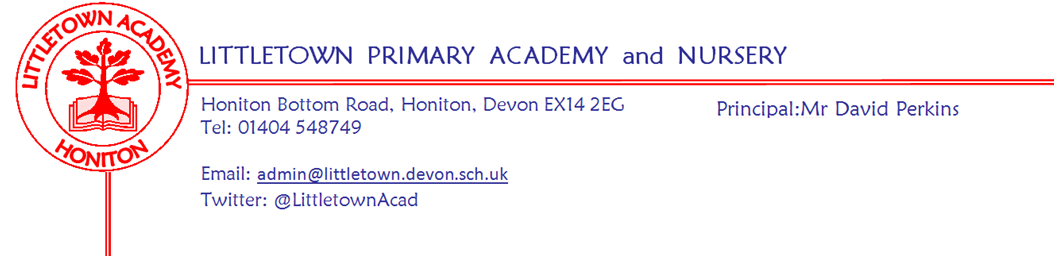 Live . Love . Learn - Littletown     	Friday 24th March 2023Dear Parents and Carers,I need to start by saying a huge well done to our Year 6 children who have been on residential on Dartmoor at Pixies Holt Activity Centre this week. They have survived the weather, being away from home (and phones!) and have thrown themselves into completing some amazing activities. Centre staff have been impressed with their behaviour and their appetites! My huge thanks to all the staff who have gone over and above and spent time away from home themselves to accompany and care for the children on this trip. Thanks to the PTFA for a great evening of Bingo last Friday and thanks to everyone who attended. This week, Nursery had outdoor classroom on Tuesday and Year 1 had outdoor classroom on Wednesday where they explored temperature using thermometers. On Tuesday, some of our Year 3 and 4 girls took part in the Honiton Learning Community Futsal tournament. This week we have also started holding our Inter House games in Year groups. The focus value of the games this term is ‘Determination’. Next week, on Monday we welcome Tempest photography to school to take Class photographs of the children in the school hall. As ever, this creates some need organisation from Year 1, Year 2 and Year 3 who have PE on this day. Please can these children come to school in school uniform and have their PE kit in a bag so they can get changed. Complications also for 5ZH who are attending a farm on Monday! Please can 5ZH attend in school uniform for their photo and then we will get them changed into their farm gear! On Monday and Tuesday, 5ZH and 5CP respectively visit Cleave farm in Wilmington and on Thursday our Year 5 and 6 girl’s footballers take part in the East Devon finals at Kings School. Next Friday afternoon, I need to prepare the school for premises work to begin in the school over Easter. This involves replacing significant parts of flooring, lighting, ceiling tiles and lots of redecorating as we reach the final stages of the roof replacement project. Due to the amount of work to take place, this is commencing at 4pm next Friday (after school club will remain unaffected). This means, in order to prepare the school for this work, I have no choice but to use staff to assist me in moving furniture and readying spaces. To facilitate this, from 2pm children from Reception to Year 4 will be watching a film in the school hall. Year 5 and 6 children will also be able to watch a film, but can do so in their classrooms. Finally, please see an update below from our Early Reading Leader Miss Croft. All Read Write Inc children have been assessed ahead of the end of the Spring Term and we are really pleased with the progress children have made over the year so far. My thanks to all of you who are listening to the children read every day at home and supporting children in perfecting their storyteller voice!Yours faithfully,David Perkins 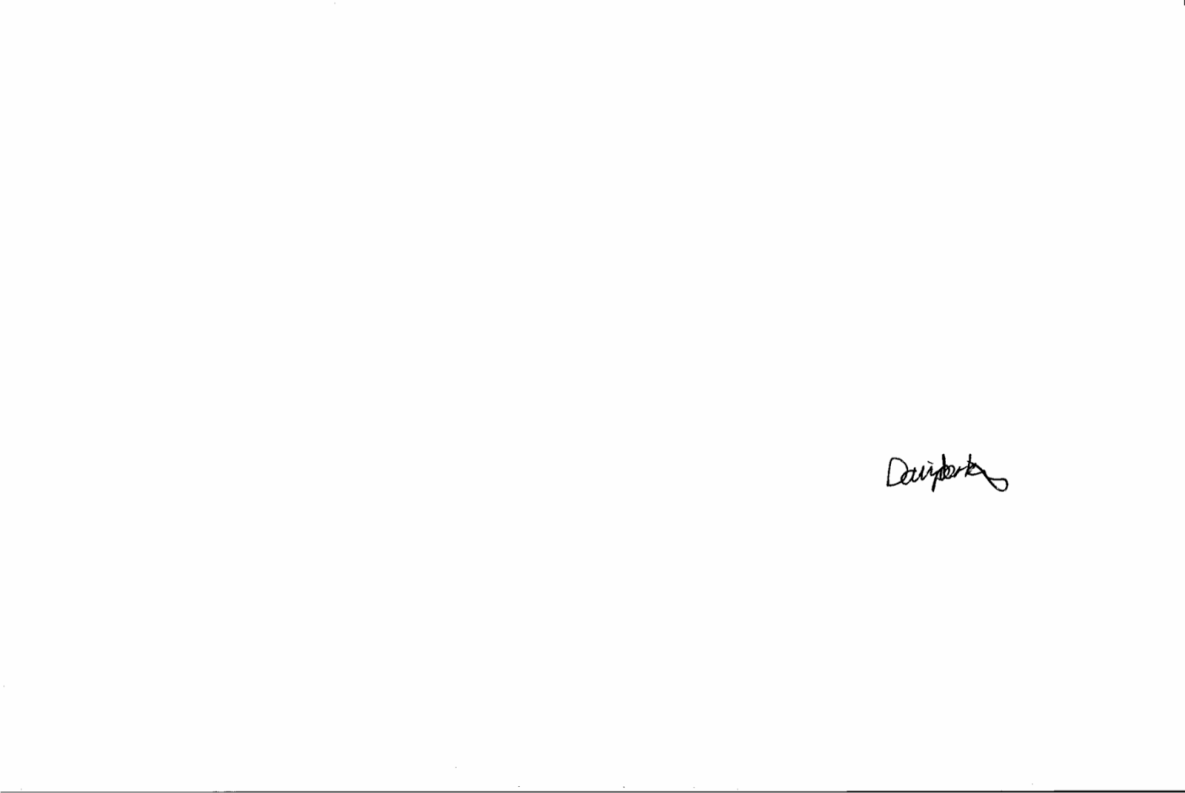 PrincipalChildren’s newsNURSERY: Nursery learned about capacity and weight and made cupcakes.RECEPTION: Reception did hungry caterpillar yoga and a house team (beach, ash, oak and maple) challenge race in PE.YEAR 1: They measured temperature with thermometers and counted in 5s and 2s.   YEAR 2: Year 2 have been doing fractions and rhyming poems about the sea.YEAR 3: This week, in Year 3 they were learning to send emails with attachments. In Maths they have been doing fractions.YEAR 4: This week they have been doing animal prints and have been learning decimals in Maths. They have also been learning about the Himalayan mountains. YEAR 5: This week, Year 5 have been learning about food in PSHE and multiplying fractions in Maths. In Literacy, they have finished the book ‘The Darkest Hour’.                     YEAR 6: They have been on residential to pixies holt and are tired and muddy! They have still had time to do some algebra in Maths. Read Write Inc News
Next week marks the end of our second term of Read Write Inc in Reception, Year 1 and Year 2. We are all really pleased with the progress that children are making and would like to thank parents and carers for supporting this scheme.  It has been a joy seeing the children develop their confidence reading and writing and using their storyteller voice to ensure their reading is exciting to listen to.    We know the Easter break is often busy for a lot of families so in order to minimise the stress of losing books over the holidays we will be collecting in all Read Write Inc reading books by Tuesday 28th March.  Please ensure Reading books are in book bags daily.  The Littletown website has videos available for all Read Write Inc levels – please use these over the holidays if you would like to continue to support your child with their sounds and words. Oxford Owl have a Free reading books for each level. (https://www.oxfordowl.co.uk/for-home/find-a-book/library-page/?view=image&query=&type=book&age_group=&level=&level_select=&book_type=&series=Read+Write+Inc.# Mental WellbeingOn Friday 5th May we will be hosting a coffee morning along with Parental Minds at 9.15am in the Community Room. It is a great opportunity to come along for coffee and cake to meet other parents and to hear more about activities and support services available to Littletown families. Nursery applicationsPlease be aware if this applies to you and pass on to those who you feel it does apply to. The deadline for admissions applications to Littletown Nursery for children wanting to start in September 2023 is Saturday 1st April. Please do get in touch if you have any questions. Breakfast and After School ClubBooking for April-July is now available via this link: https://forms.gle/8Emi9WrGe3VTwRnd7 If you have any queries, please email Hannah on hannah.groves@littletownacademy.org Week Beginning 27th March 2023 events Monday 27th MarchTuesday 28th MarchWednesday 29th MarchThursday 30th MarchFriday 31st MarchClass Photographs5CP trip to Cleave farm5ZH trip to Cleave farmNursery Outdoor ClassroomY5/6 girls football East Devon finals